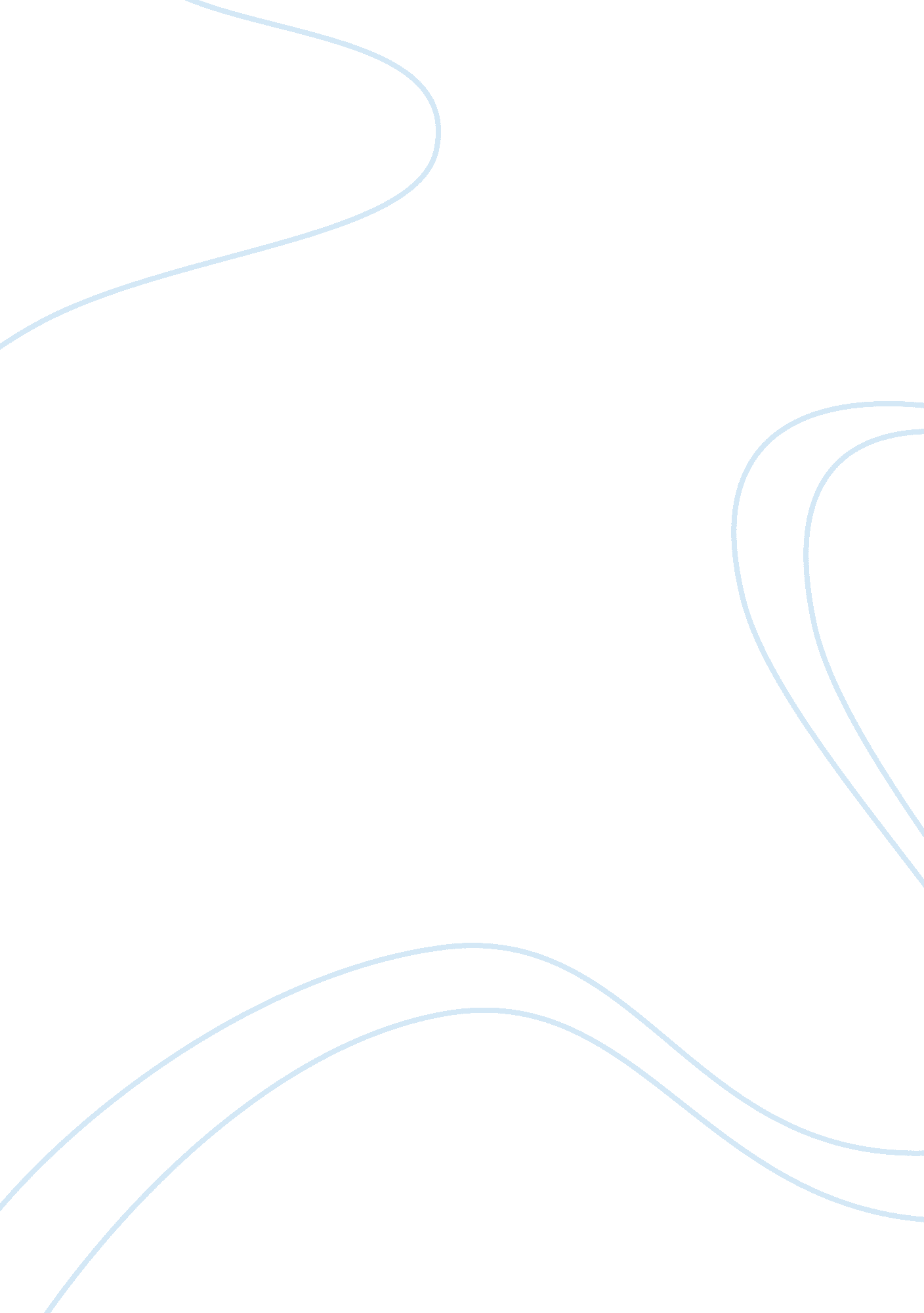 Recommendation letter carol v0.2-yuwei-ec19970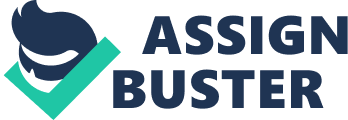 1. How Long have you known the Applicant and in what Capa I know Judy since last 6 years . We have worked together in Guotai Junan Allianz’s preparation office. We have had extensive interactions and collaborative works. From last year she is under my direct supervision in the International Department. 
2. What do you consider to be His/Her strengths? 
I found a spontaneous leader in Judy as she was an easygoing person who could drive people easily into her ideas with the least of efforts and authority. Before she joined the initiative to develop the new QDII business with me, she had proved to strive against challenges while working in a national channel project. She has had experience in leading a group of sales people of which most were much senior to her. Despite this professional gap, she could lead that team to work together cohesively and delivered a good result. This led to her selection in the QDII business launch team and she was expected to make something happen in ambiguity without formal team and authority. As expected, she grew up to the qualitative and quantitative benchmarks. She coordinated the launch of our first bank QDII fund, which despite its market competition could generate over 20 million RMB in a single month. Efficiency in business environment management was observed in her while developing a corporate culture initiative. ‘’The Gourmets”, initiated and founded by her, was one of the most popular clubs under the “ Employee’s Union”. The club not only offered its members chances to try different cuisines but also functioned as a very good platform for positive interaction among all strata of employees. 
Her burning desire to achieve and learn also impressed me strongly as she had a real strong passion for investment management. She always ensures her capacity building by keeping alive the urge for knowledge and by reaching out to newer domains. I believe and trust in her great deliverance towards the job requirements and superior learning capability. 

3. What do you consider to be His/Her main weaknesses? 
Judy is very intelligent and always keeps a will to learn. However my working experience with her in launching new QDII business could reveal to me, the weakness in her range of knowledge. She had learned a lot of finance and economics as a part of her college curriculum and self-study but was weak in other managerial subjects like marketing and accounting. To be a generalist who could launch and oversee a whole business process, she should attain a more balanced knowledge base. 
4. How do you rate His/Her Academic Ability? If He/She is about to take any further examinations, what results do you anticipate He/ She will achieve? 
I have no doubt on her academic learning skills. My belief is well averred by her college academic performance as she has scored great in her professional examinations. She also has a quick grasping power to respond towards the ever changing work environments. I am sure that she can perform quite well in any kind of the academic examinations and other competency requirements. 
5. How well do you think the applicant will respond to a very rigorous and intellectually demanding course? 
I could feel her strong passion for MBA studies while interacting with her and I fully agree to her idea to have a well planned capacity building process. I don’t have any concern over her performance as she holds great passion towards being a Master in Business Administration. 
6. In what way do you believe the applicant will benefit from the course? 
I believe Judy can benefit from the course by developing a solid base in business knowledge so as to get her prepared for any spheres of work in business. It will enable her to have deeper insight while taking up a work. Meanwhile MBA education can strengthen her with better global scenario awareness and improvised interpersonal skills. 
7. What unique ability and experience do you believe the candidate could bring to the course? 
Her leading skills will for sure contribute a lot towards the course. She holds the magic to bring in the feeling of team spirit, and create a performing team by ensuring a participatory approach in planning and implementation. I believe she can divulge this magic to her learning team and reflect it in the classroom discussions as well 
Apparently, her industry knowledge and Chinese business experience will be a great addition to the course curriculum. I am also aware of the lot number of creative hobbies she holds. She is also very active in arranging recreational activities. I foresee she can also bring in vibrancy to the learning community too, as she has proved in her past endeavors. 